Preschool NewsletterPlease read entire newsletter as there a couple fun upcoming events!Snack: EllaThere are 14 students for snack!We will be studying the letter N, number 6 and triangleOur Reading Theme will be: Making FriendsWe will be talking about people from other countriesTuesday  Library with Mrs. Bratland  Please bring library book back!Wednesday: Music Thursday: PE Show and Tell The letter “N”SHOES!!Please have an extra pair here as we will want to change into tennis shoes from mud and snow boots!TURKEY TROTOn November 17th at 2:00 the kindergarten and pre-school classes will walk a mile outside and have a snack following the walk. Parents are invited to join us on the trot/walk!PILGRIM/INDIAN FeastOn November 22 the Indians (kindergarten class) have invited the Pilgrims (preschool class) to a feast! We will be dressing up as pilgrims. Please try to dress your child in black pants and a black shirt if possible. I will be sewing aprons for the girls to wear and we will make pilgrim hats for the boys. Snack for Week of November 15th Kason        Picnic outside on November 3rd!                 Letter I Ice scream scoop, iron, iguana, letter puzzle I, indigo         ice cream cone, ink well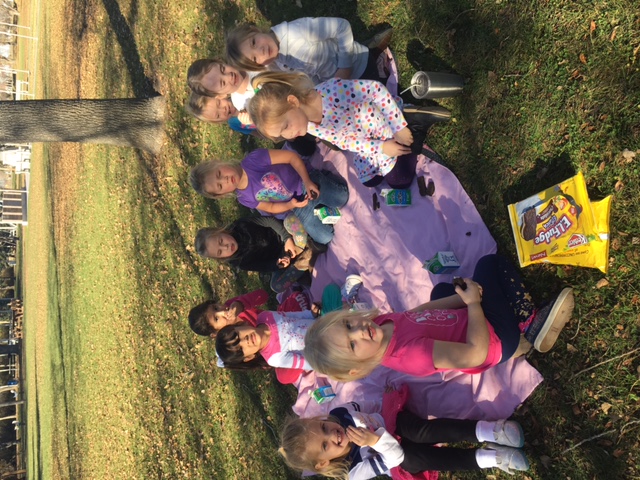 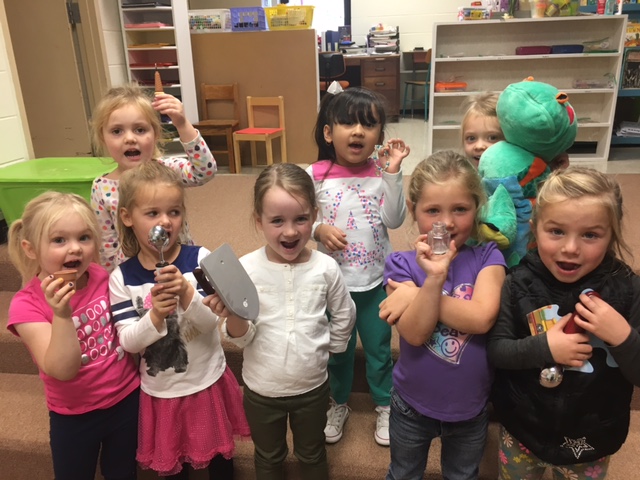 